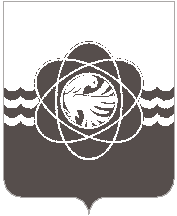 П О С Т А Н О В Л Е Н И ЕОт 27.09.2021 № 878	Во исполнение Указа Губернатора Смоленской области от 18.08.2021 № 87                   «О внесении изменения в Положение об организации и ведении гражданской обороны Смоленской области»Администрация муниципального образования «город Десногорск» Смоленской области постановляет:	1. Внести в Положение об организации и ведении гражданской обороны на территории муниципального образования «город Десногорск» Смоленской области, утвержденное постановлением Администрации муниципального образования «город Десногорск» Смоленской области от 28.04.2020 № 359 следующее изменение:	- пункт 10 изложить в следующей редакции:	«10. Силы гражданской обороны муниципального образования «город Десногорск» Смоленской области привлекаются для решения задач в области гражданской обороны в соответствии с законодательством Российской федерации.	Нештатные аварийно-спасательные формирования привлекаются для ликвидации чрезвычайных ситуаций в соответствии с установленным порядком действий при возникновении и развитии чрезвычайных ситуаций, а также для решения задач в области гражданской обороны в соответствии с планами гражданской обороны и защиты населения и планами действий по предупреждению и ликвидации чрезвычайных ситуаций по решению должностного лица, осуществляющего руководство гражданской обороной на соответствующей территории.	Нештатные формирования по обеспечению выполнения мероприятий по гражданской обороне привлекаются для решения задач в области гражданской обороны в соответствии с планами гражданской обороны и защиты населения и планами действий по предупреждению и ликвидации чрезвычайных ситуаций по решению должностного лица, осуществляющего руководство гражданской обороной на соответствующей территории.Решение о привлечении в мирное время сил и средств гражданской обороны для ликвидации последствий чрезвычайных ситуаций природного и техногенного характера на территории муниципального образования «город Десногорск» Смоленской области принимает руководитель гражданской обороны муниципального образования «город Десногорск» Смоленской области».2. Отделу информационных технологий и связи с общественностью (Е.М. Хасько) разместить настоящее постановление на официальном сайте Администрации муниципального образования «город Десногорск» Смоленской области в сети Интернет.3. Контроль исполнения настоящего постановления возложить на начальника Муниципального бюджетного учреждения «Управление по делам гражданской обороны и чрезвычайным ситуациям» муниципального образования «город Десногорск» Смоленской области А.К. Воронцова. Глава муниципального образования«город Десногорск» Смоленской области 	                                     А.Н. ШубинО внесении изменения в Положение об организации и ведении гражданской обороны на территории муниципального образования «город Десногорск» Смоленской области, утвержденное постановлением Администрации муниципального образования «город Десногорск» Смоленской области от 28.04.2020       № 359 